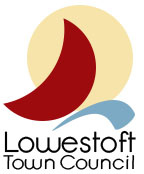 MEETING PAPER Subject:	 Neighbourhood Development Plan FundingMeeting:	 Full Council. Agenda Item 38.3ciDate:		 22 June 2021	CONFIDENTIAL/NON CONFIDENTIALBackground/IntroductionThe NDP is on track to be finalised for referendum later this year. DetailsWe are in the final stages of the consultancy work, however, nearly at a maximum for the amount of Locality funding the Town Council can apply for. We have already received additional funding due to size of population and social deprivation. To date the funding received from Locality has been:NPG-10080 Completed  £5,350.00 (Underspend - £94.19)NPG-11016 Completed  £8,925.00 (Underspend - £535.00)NPG-11807 Completed  £4,354.00 (Underspend - £1,204.00)Once the underspend is added back into the pot, of the £18,000 in basic plus additional grant (for reasons explained above) the town council can apply for a further £1204.19UVE’s work package is also attached for information.Recommendations/DecisionTo approve a request for £6,671+VAT of expenditure on neighbourhood planning consultancy to take the plan to consultation stage (total cost is £7,875 +VAT less £1,204 available from Locality funding). To be aware that there may be a further request for expenditure to cover the costs of graphic design of the final plan. 